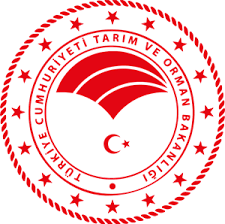 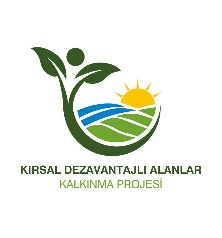 OSMANİYE İLİ 2022 YILI YENİ AĞIL (ÇADIR) YAPIMIHİBE ÇAĞRISI İLANIKırsal Dezavantajlı Alanlar Kalkınma Projesi kapsamında, 2022 yılı için Çadır Ağıl Yapımı hibe çağrı dönemi başlamıştır. Bu çağrı ile yörede küçükbaş hayvancılığın geliştirilmesi ve sürdürülebilirliğine katkıda bulunmayı ayrıca genç çiftçilerin üretime katılımının sağlanması hedeflenmektedir.Proje bölgesinde yer alan çiftçilerimize verilecek hibelerle 140 m² alana sahip 8 (sekiz) adet demonte çadır ağıl kurdurulacaktır.Bu ilan metni genel bilgilendirme amacıyla hazırlanmıştır.Hibe Yatırım Konusu:140 m² alana sahip demonte çadır ağıl yapımıUygulama Bölgesi:Osmaniye ili Bahçe, Düziçi ve Hasanbeyli Ekonomik Kalkınma Kümelerine bağlı köylerde/mahallelerde hibeye çıkılacaktır. Bahçe Ekonomik Kalkınma Kümesi Bahçe ilçesinin tüm mahalle ve köylerini kapsamaktadır. Düziçi Ekonomik Kalkınma Kümesi Düziçi ilçesinin idari sınırları içerisinde bulunan 8 köyü (Çitli, Çotlu, Gökçayır, Kuşcu, Söğütlügöl, Yenifarsak, Yeşildere, Yeşilyurt) kapsamaktadır.Hasanbeyli Ekonomik Kalkınma Kümesi Hasanbeyli ilçesinin tüm mahalle ve köyleri ile birlikte Osmaniye İli Merkez İlçe Serdar Köyünü kapsamaktadır.Hibe Oranı:Bireysel başvurularda %70 oranında (KDV hariç) destekleme yapılacaktır. Hibe çağrısı kapsamında satın alınacak mal/malzemelerin KDV-ÖTV’si başvuru sahibi tarafından ödenecektir.Başvurularda aşağıdaki konulara dikkat edilmelidir.Başvuru Süresi:08 Ağustos 2022 – 19 Ağustos 2022 arasındadır.Son Başvuru Tarihi:19 Ağustos 2022 günü saat 17:00’ya kadardır. Bu tarihten sonra yapılacak başvurular kabul edilmeyecektir.Başvuru Yerleri:Başvurular Bahçe, Düziçi ve Hasanbeyli İlçe Tarım ve Orman Müdürlüklerine yapılacaktır.Hibelere Kimler Başvuru Yapabilir?Başvuru sahiplerinin “C. Uygulama bölgesi” bölümünde yazılı köylerde/mahallelerde ikamet etmesi zorunludur. Duyuru tarihi itibariyle en az 6 (altı) aylık asli ikametinin bu mahallelerde/köylerde olduğunu gösteren ikamet adresi istenecektir.Başvuru sahiplerinin “C. Uygulama bölgesi” bölümünde yazılı Bahçe, Düziçi veya Hasanbeyli EKK’sinde güncel Hayvan Bilgi Sistemi (HBS) kaydı (2022 yılı) olmalıdır.Başvuru yapacak kadın çiftçiler için HBS kayıtlılık durumu yok ise yatırım yapmalarına engel teşkil etmemesi için aynı hanede oturan eşinin veya birinci derecede kan veya kayın hısımlarının belgeleri ile hibe desteğinden yararlanabilirler. Değerlendirme aşamasında kayıt belgesi kullanılan kişinin kayıtlı tüm büyükbaş hayvan varlığı puanlamaya tabi tutulur.Tüzel kişiler ve çiftçi örgütleri adına başvuru yapılamaz.Kamu çalışanları (kadrolu ve sözleşmeli işçi, memur vs.) başvuru yapamazlar.Başvuruda İstenecek Belgeler:Kümelenme Yatırım Ortaklığı (KYO) Bireysel Hibeler Başvuru Formu (Bahçe, Düziçi ve Hasanbeyli İlçe Müdürlüklerinden temin edilebilir)Küçükbaş hayvan varlığını gösteren güncel HBS kaydı dökümü.Başvuru sahibinin e-Devlet sisteminden alacağı son 6 aydır asıl ikamet yerinin Proje Bölgesinde olduğunu gösterir belge.e-Devlet sisteminden alacağı SGK Hizmet Döküm Raporu.e-Devlet sisteminden alacağı Nüfus Kayıt ÖrneğiYararlanıcı Bilgi Formu (İlçe Müdürlüğünden temin edebilir)Aynı Hanede Yaşayan Bireyler Beyan Formu (İlçe Müdürlüğünden temin edebilir)Başvuru sahibi herhangi bir çiftçi örgütüne kayıtlı ise belgesi (Ziraat Odası üyeliği hariç).Eğer başvuru sahibi ile aynı hanede ikamet eden en az %80 engelli birey varsa, engellilik durumunu gösteren rapor eklenmelidir. Başvuru sahibi hibe konusuyla ilgili bir eğitime katılmış ise, sertifika veya katılım belgesiTeknik ve İdari ŞartnameBaşvurunuzu Nasıl Yapabilirsiniz?Proje bölgesinde ikamet ediyorsanız Bahçe, Düziçi ve Hasanbeyli İlçe Tarım ve Orman Müdürlüklerine giderek yatırım yapmak istediğiniz alanla (demonte çadır ağıl yapımı) ilgili olarak formları doldurup başvurunuzu yapınız.Başvuru dosyasını Bahçe, Düziçi ve Hasanbeyli İlçe Tarım ve Orman Müdürlüklerine şahsen teslim ediniz. İnternet veya posta yoluyla yapılacak başvurular kabul edilmeyecektir.Başvuru formunu doldururken, “Proje Bütçesi” bölümü dikkatlice hazırlanmalıdır. Tutarlar KDV hariç yazılmalıdır. Maliyet kalemleri piyasa şartlarına uygun olmalıdır.Başvuru formunda ve eklerindeki bilgilerden başvuru sahibinin sorumlu olduğunu unutmayınız!  Başvuru yapan çiftçi hibeye hak kazansa dahi başvuru dosyasında bulunan belge veya bilgilerin gerçeğe aykırı olduğu tespit edilmesi halinde başvurusu geçersiz sayılacaktır.Ayrıntılı Bilgi ve Başvuru:Ayrıntılı bilgi almak için uygulama bölgesinde bulunan Bahçe, Düziçi ve Hasanbeyli İlçe Tarım ve Orman Müdürlüklerine giderek şahsen ya da telefonla ilgili kişilerden bilgi alabilirsiniz. Ayrıca size yol göstermesi için hazırlanan Hibe Uygulama Planlarından yararlanabilirsiniz. Bu kılavuzlar her bir yatırım konusu için ayrı ayrı hazırlanmış olup, gereken tüm detayları içermektedir.Yukarıda belirtilen Hibe Uygulama Planını, Başvuru Formunu, Teknik ve İdari Şartnameleri ve bu belgelerin eklerini yukarıda belirtilen Bahçe, Düziçi ve Hasanbeyli İlçe Tarım ve Orman Müdürlüklerinden alabilir veya Osmaniye İl Tarım ve Orman Müdürlüğünün web sitesinden indirebilirsiniz.(http://osmaniye.tarimorman.gov.tr) adresinde KDAKP kısmında mevcuttur.İl ve İlçe Tarım ve Orman Müdürlükleri İrtibat Telefon Numaraları:Bahçe İlçe Tarım ve Orman Müdürlüğü       Çiftçi Destek Ekibi 		(328) 861 20 31 – 861 21 86 Düziçi İlçe Tarım ve Orman MüdürlüğüÇiftçi Destek Ekibi 		(328) 876 11 43Hasanbeyli İlçe Tarım ve Orman MüdürlüğüÇiftçi Destek Ekibi 		(328) 664 85 55Osmaniye İl Tarım ve Orman Müdürlüğü İl Proje Yönetim Birimi      	(328) 814 11 75 